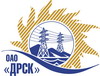 Открытое акционерное общество«Дальневосточная распределительная сетевая  компания»ПРОТОКОЛпроцедуры вскрытия конвертов с заявками участников ПРЕДМЕТ ЗАКУПКИ: право заключения Договора на выполнение работ для нужд филиала ОАО «ДРСК» «Хабаровские электрические сети»  с разбивкой на лоты:Лот 1 (закупка 1405) - Капитальный ремонт ПС НПЗ, ПС ГВФ, ПС Южная;Лот 2 (закупка 1406) -  Капитальный ремонт зданий: ПС Западная, мастерской МСГИ.Плановая стоимость: лот № 1 –3 577 000,0 руб. без НДС, лот № 2 – 2 885 000,0 руб. без НДС. Приказ о проведении закупки от 23.07.2013 № 322, приказ о проведении закупки от 24.07.2013 № 327.ПРИСУТСТВОВАЛИ: постоянно действующая Закупочная комиссия 2-го уровня ВОПРОСЫ ЗАСЕДАНИЯ КОНКУРСНОЙ КОМИССИИ:В адрес Организатора закупки поступило 4 (четыре) заявки на участие в закупке.Представители Участников закупки, не пожелали присутствовать на  процедуре вскрытия конвертов с заявками.Дата и время начала процедуры вскрытия конвертов с заявками на участие в закупке: 10:00 часов местного времени 13.08.2013 г Место проведения процедуры вскрытия конвертов с заявками на участие в закупке: 675000, г. Благовещенск, ул. Шевченко 28, каб.235.В конвертах обнаружены заявки следующих Участников закупки:РЕШИЛИ:Утвердить протокол вскрытия конвертов с заявками участниковОтветственный секретарь Закупочной комиссии 2 уровня                                Т.В.ЧелышеваТехнический секретарь Закупочной комиссии 2 уровня                                    О.В.Чувашова            № 452/УР-Вг. Благовещенск13 августа 2013 г.№заявкиНаименование Участника закупки и его адрес Предмет и общая цена заявки на участие в закупкеЛот 1 (закупка 1405) - Капитальный ремонт ПС НПЗ, ПС ГВФ, ПС ЮжнаяЛот 1 (закупка 1405) - Капитальный ремонт ПС НПЗ, ПС ГВФ, ПС Южная1ОАО «Дальтехэнерго» 690091, г. Владивосток, ул. Уборевича, д.10, стр. 93 504 215,0 руб. без НДС (4 134 973,7 руб. с НДС)4ООО «РемСтройЦентр» 680031, г. Хабаровск, ул. Батумская, 79, оф. 113 312 752,0 руб. без НДС (3 909 047,36 руб. с НДС)Лот 2 (закупка 1406) -  Капитальный ремонт зданий: ПС Западная, мастерской МСГИЛот 2 (закупка 1406) -  Капитальный ремонт зданий: ПС Западная, мастерской МСГИ1ОАО «Дальтехэнерго» 690091, г. Владивосток, ул. Уборевича, д.10, стр. 92 672 360,0 руб. без НДС (3 153 384,8 руб. с НДС)2ООО «Юнит» 680013, г. Хабаровск, ул. Лермонтова, д. 3, оф. 302 873 921,0 руб. без НДС (НДС не предусмотрен)3ИП Ким И.Н. 681024, Хабаровский край, г. Комсомольск-на-Амуре, ул. Милицейская, 162 822 952,0 руб. без НДС (НДС не предусмотрен)4ООО «РемСтройЦентр» 680031, г. Хабаровск, ул. Батумская, 79, оф. 112 664 189,0 руб. без НДС (3 143 743,02 руб. с НДС)